Zondag 11 april 2021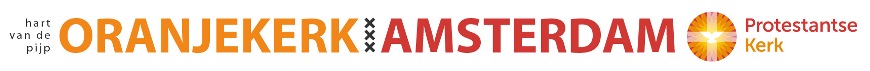 Voorganger ds. Maria Berends-van Hoek, ambtsdrager/lector Rian Buijse, zanggroep Pieter de Jong, Egbert de Vries en Marja Zijlstra, organist Jos van der Bijl, koster Gijs-Bert Vervoorn.Zondag: Quasi modo geniti – Zoals pasgeboren kinderenKwetsbaar en met open armen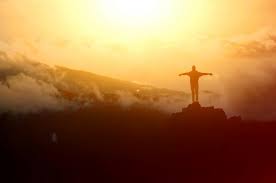 Welkom door de ambtsdrager van dienstMoment van stilteLied 287 vers 1, 2 en 5 ‘Rond het licht dat leven doet’ Bemoediging en groet (hierna gaan zitten)V: Onze hulp is in de Naam van de LevendeA: DIE HEMEL EN AARDE GEMAAKT HEEFT	K: Die trouw houdt tot in eeuwigheidA: EN NIET LOSLAAT WAT ZIJN HAND BEGONV: Genade en vrede zij u en jou, van God onze Vader en Moeder en van Jezus Christus in      gemeenschap met de Heilige Geest.A: AMENGebed om ontferming afgewisseld met acclamatie: Heer ontferm uGlorialied 216 ‘Dit is een morgen’Lezing uit Johannes 20, 19-31 VerschijningenOp de avond van die eerste dag van de week waren de leerlingen bij elkaar; ze hadden de deuren afgesloten, omdat ze bang waren voor de Joden. Jezus kwam in hun midden staan en zei: ‘Ik wens jullie vrede!’ Na deze woorden toonde hij hun zijn handen en zijn zijde. De leerlingen waren blij omdat ze de Heer zagen. Nog eens zei Jezus: ‘Ik wens jullie vrede! Zoals de Vader mij heeft uitgezonden, zo zend ik jullie uit.’ Na deze woorden blies hij over hen heen en zei: ‘Ontvang de heilige Geest. Als jullie iemands zonden vergeven, dan zijn ze vergeven; vergeven jullie ze niet, dan zijn ze niet vergeven.’Een van de twaalf, Tomas (dat betekent ‘tweeling’), was er niet bij toen Jezus kwam. Toen de andere leerlingen hem vertelden: ‘Wij hebben de Heer gezien!’ zei hij: ‘Alleen als ik de wonden van de spijkers in zijn handen zie en met mijn vingers kan voelen, en als ik mijn hand in zijn zij kan leggen, zal ik het geloven.’ Een week later waren de leerlingen weer bij elkaar en Tomas was er nu ook bij. Terwijl de deuren gesloten waren, kwam Jezus in hun midden staan. ‘Ik wens jullie vrede!’ zei hij, en daarna richtte hij zich tot Tomas: ‘Leg je vingers hier en kijk naar mijn handen, en leg je hand in mijn zij. Wees niet langer ongelovig, maar geloof.’ Tomas antwoordde: ‘Mijn Heer, mijn God!’ Jezus zei tegen hem: ‘Omdat je me gezien hebt, geloof je. Gelukkig zijn zij die niet zien en toch geloven.’Jezus heeft nog veel meer wondertekenen voor zijn leerlingen gedaan, die niet in dit boek staan, maar deze zijn opgeschreven opdat u gelooft dat Jezus de messias is, de Zoon van God, en opdat u door te geloven leeft door zijn naam.Lied 633 ‘De lichtvorst de ontluisterde’ PreekMuziek Dankgebed en voorbeden, stil gebed, afgesloten met een gezongen Onze Vader Lied 1006 ‘Onze Vader in de hemel’Mededelingen, ook informatie over de collectes 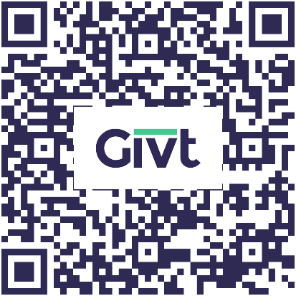 De diaconale collecte is bestemd voor de Sociale Kruidenier Noord, supermarkt en ontmoetingsplek voor Amsterdammers met een krappe beurs. Geef via NL19 INGB 0004586420 t.n.v. Diaconie Oranjekerk ‘collecte 11 april’. De kerkelijke collecte is bestemd voor het groepenwerk in de Oranjekerk. Een uitdaging in deze tijd! Bijdragen kan via NL02 INGB 0004 8818 00 t.n.v. Protestantse Kerk Amsterdam o.v.v. ‘Oranjekerk collecte 11 april 2021’.  Geven kan ook via Givt. De QR-code werkt alleen met de Givt-app. Slotlied: ‘Ga maar gerust’ (Tekst: Sytze de Vries, Melodie: Jean Sibelius – Be still my soul)Uitzending en zegen, gevolgd door gezongen: Amen (2x)Rainer Maria Rilke	‘Wees geduldig met alles wat er onopgelost is in je hart, en probeer de vragen zelf lief te hebben’ Niet alles moet uitgelegd, dichtgestopt.Muziek      www.oranjekerkamsterdam.nlNa de dienst is digitaal koffiedrinken via zoom op https://us02web.zoom.us/j/5937727317Zondag 18 april 10.00u online viering met ds. Jantine Heuvelink